食品（含保健食品）经营许可办事指南（新设）事项名称：食品（含保健食品）经营许可（新设）设定依据：《中华人民共和国食品安全法》、《中华人民共和国行政许可法》、《食品经营许可管理办法》、《食品经营许可审查通则（试行）》、《湖南省食品经营许可审查实施细则（试行）》、《湖南省食品经营许可工作规范（试行）》申请条件：申请食品经营许可，应当符合下列条件：
（一）具有与经营的食品品种、数量相适应的食品原料处理和食品加工、销售、贮存等场所，保持该场所环境整洁，并与有毒、有害场所以及其他污染源保持规定的距离；（二）具有与经营的食品品种、数量相适应的经营设备或者设施，有相应的消毒、更衣、盥洗、采光、照明、通风、防腐、防尘、防蝇、防鼠、防虫、洗涤以及处理废水、存放垃圾和废弃物的设备或者设施；（三）有专职或者兼职的食品安全管理人员和保证食品安全的规章制度；（四）具有合理的设备布局和工艺流程，防止待加工食品与直接入口食品、原料与成品交叉污染，避免食品接触有毒物、不洁物；（五）法律、法规规定的其他条件外网申报入口。外网申报入口主要有二种：
入口一：从湖南省企业登记全程电子化业务系统登录网址：http://222.240.225.75:8004/bsdt/入口二：从湖南省政务服务平台（一件事一次办）登录网址：http://zwfw-new.hunan.gov.cn/办理材料：1、《食品经营许可》申请书（含法定代表人或负责人身份证明、食品安全管理人员身份证明、设备工具清单）2、营业执照或者其他主体资格证明文件复印件3、与食品经营相适应的主要设备设施布局、操作流程等文件4、食品安全管理制度文本5、申请人委托他人办理食品经营许可申请的，代理人应当提交授权委托书以及代理人的身份证明文件6、接触直接入口食品的从业人员健康证明7、场所合法使用证明8、外设仓库（包括自有和租赁）相关说明文件和使用证明9、自动售货设备情况10、散装熟食和散装酒相关协议和资质证明文件办理地点：企业法人、社团法人、机关事业单位法人：新邵县行政审批服务局市场监督管理局窗口个体户：各市场监督管理所办理机构：新邵县市场监督管理局收费标准：无办理时间：行政审批服务局：上午9:00-12:00  下午13:00-17:00各市场监督管理所：上午8:00-12:00   下午14:00-18:00联系电话:新邵县行政审批服务局市场监督管理局窗口：0739-3606648酿溪监管所（酿溪镇）:0739-3663033严塘监管所（严塘镇、雀塘镇）:0739-3618769陈家坊监管所（陈家坊镇、潭府乡、太芝庙镇）:0739-3690259新田铺监管所（新田铺镇、大新镇、大新镇）:0739-3620207坪上监管所（坪上镇）:0739-3670088寸石监管所（寸石镇、潭溪镇）:0739-3636379龙溪铺监管所（巨口铺镇、龙溪铺镇、迎光乡）:0739-341687办理流程: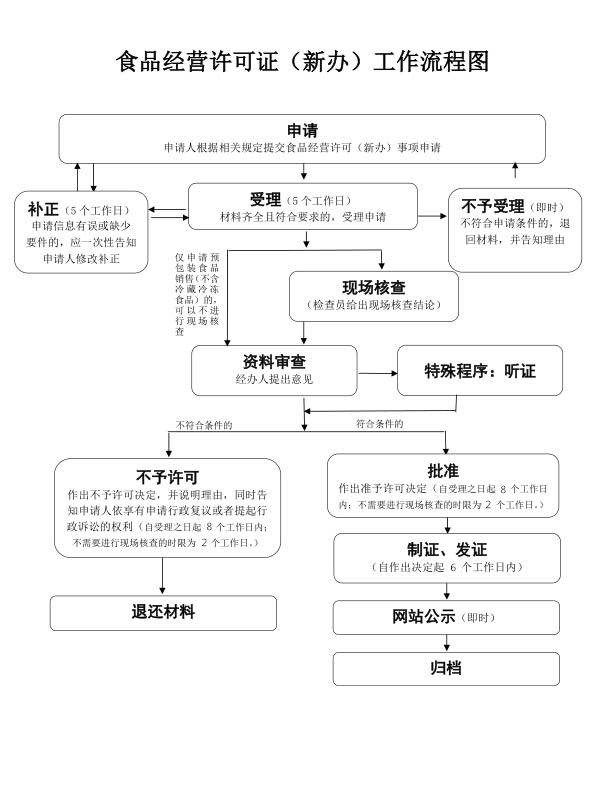 